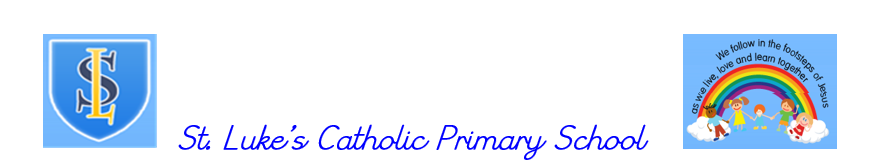 Useful Websites for ChildrenEYFS and younger children Fisher Price Play : https://play.fisher-price.com/Games to practise alphabet, numbers and shapes. More suitable for EYFS  Cbeebies Games: https://www.bbc.co.uk/cbeebies/gamesBBC: http://www.bbc.co.uk/schools/websites/eyfs/ A variety of educational games. More suitable for Nursery, Reception, Year 1 and Year 2Phonics Play: https://www.phonicsplay.co.uk/    www.phonicsplaycomics.co.uk Phonic games to play. Most suitable for Nursery, Reception, Year 1 and Year 2.http://www.crickweb.co.uk/Early-Years.html Lots of maths and literacy games Cbeebies stories and rhymes: http://www.bbc.co.uk/cbeebies/stories  Oxford Owl http://www.oxfordowl.co.uk/for-home/ Interactive books and reading activities to share with your child at home. http://www.funwithspot.com/ New and improved! Try creating your own Spot story. www.sebastianswan.org.uk Books for reading together with links to understanding of the world (good for natural science). General learning resources for all ages.  Twinkl: https://www.twinkl.co.uk/Website full of educational resources. A month’s free access will be given if school’s are closed, A code will be sent out if this happens.Setting up is really easy to do – go to www.twinkl.co.uk/  offer and enter the code UKTWINKLHELPSBBC bitesize: https://www.bbc.co.uk/bitesizeWebsite with lots of educational games. Suitable for allEducation Quizzes: https://www.educationquizzes.com/Education quizzes on different subjects. Suitable for all.Various education quizzes: http://www.educationquizzes.comEnglish Oxford owl: https://www.oxfordowl.co.uk/Website with lots of educational games. Suitable for all. Reading Eggs: https://readingeggs.co.uk/Register for a free trial and get 2 weeks free access to reading resources. Suitable for all.SPAG activities (log in required from school): www.spag.com Spelling activities: www.spellingframe.co.uk Spelling activities: http://www.ictgames.com/looCoverWriteCheck/LCWC_demo/index.html Good for spelling high frequency and tricky words! Activities to reinforce and practise a range of spelling rules.http://www.keystage2literacy.co.uk/spellings-menu.htmlA range of activities and games to practise a range of spelling rules and patterns.http://www.spellzone.com/games/index.cfm?wordlist=2255Science Nasa Kids club: https://www.nasa.gov/kidsclubChildren’s website about all things space. Suitable for all.Also see TWINKL for Science resources. Maths Corbettmaths Primary: https://corbettmathsprimary.com/Maths work for KS2.Maths games and times tables activities: https://mathsframe.co.uk/Maths games and calculation activities: www.hitthebutton.co.uk  Click on “For Kids” to access some fun games to practise speed of recall of times tables.http://www.mad4maths.com/ This site has loads of Maths games which help to practise a range of skills.http://www.mathplayground.com/games.html Lots of Maths games on a range of Mathematical concepts.https://www.sheppardsoftware.com/math.htmComputing http://www.ictgames.com/looCoverWriteCheck/LCWC_demo/index.html Good for spelling high frequency and tricky words! Computer programming: https://scratch.mit.edu/SATS A site with a range of information and questions – great for revision purposes!http://www.icteachers.co.uk/children/children_sats.htmA revision site based upon the old Key Stage 2 Tests but still contains lots of useful information for both Maths and English.http://www.primaryhomeworkhelp.co.uk/search/index.htm A site with links to old style Key Stage 2 Maths Papers, Maths Tutorials as well as Maths Games.  Some of these games are linked to Memory and would therefore help pupils to retain key information.https://claritymaths.uk/  These are “old style” Key Stage 2 test papers but are still useful for practise, and in particular, creating discussion around questions and strategies to answer.  View on screen or print off for free.  Best used https://www.emaths.co.uk/index.php/student-resources/past-papers/key-stage-2-ks2-sat-past-papers